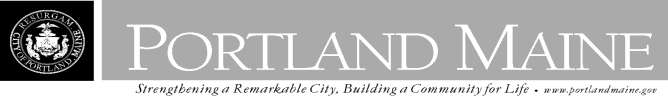 Director of Planning and Urban DevelopmentJeff LevineJuly 22, 2013FRENCH WILLIAM S JR PO BOX 1382SCARBOROUGH, ME 04074Inspection Services, DirectorTammy M. MunsonCBL: 014 F006001Located at: 21 MERRILL STCertified Mail 7012 0470 0002 1928 5259Dear Mr. French,An evaluation of the above-referenced property on07/19/2013shows that the structure fails tocomply with Chapter 6.Article V. of the Code of Ordinances of the City of Portland, The HousingCode. Attached is a list of the violations.This is a notice of violation pursuant to Section 6-118 of the Code. All referenced violations shall becorrected within7 days of the date of this notice. A re-inspection of the premises will occuron 7/29/2013at which time compliance will be required. Failure to comply will result in this office referring the matter to the City of Portland Corporation Counsel for legal action and possible civilpenalties, as provided for in Section 1-15 of the Code.This constitutes an appealable decision pursuant to Section 6-127 of the Code.Please feel free to contact me if you wish to discuss the matter or have any questions.Please be advised that the Portland City Council has amended the Building regulations to include a$75.00 re-inspection fee. This violation will automatically cause a re-inspection at no charge. If there are any subsequent inspections, however, the $75.00 fee will be assessed for each inspection.Sincerely,Chuck Fagone Code Enforcement Officer(207) 874-8789